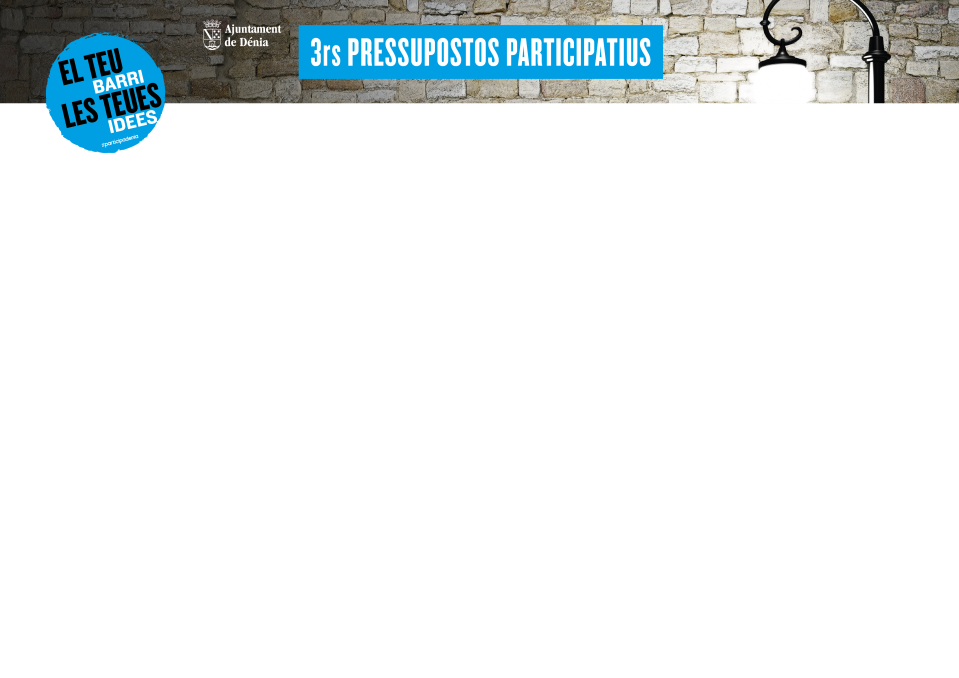 ESTAT D’EXECUCIÓ DELS PROJECTES GUANYADORS  edició 2019-2020(actualitzat en octubre del 2021)BARRIPROJECTEESTAT D’EXECUCIÓBAIX LA MAR- DARRERE DEL CASTELLAsfaltat carrers Hort, Escullera, Marines i Alberto SentíFINALITZATFAROLETA–DIANABoques de pluvials en C/ CalpeFase de redacció de projecteMARINESVoreres primer quilòmetre de la carretera de Les MarinesFINALITZATMONTGÓMillores Parc C/ GinjolerFINALITZATOEST–CAMPAMENTSReurbanització C/ Les PortellesFINALITZATPARIS-CAMP ROIGPlantació d'arbres al barriFINALITZATPORT–CENTREMillora voreres en Candida CarbonellFase de redacció de projecteROQUESNeteja i reixa vessant oest del CastellFINALITZATROTESVoreres i fanals principi de la Ctra.CV-736FINALITZATSALADARCanvi d'il·luminació a LED en parc ChabásFINALITZATDÉNIABerenador zona verdaFase de redacció de projecte